黑龙江省牡丹江市海林市朝鲜族中学2020-2021学年高一年级5月月考历史试题   （人教版第1课-第18课）______班       姓名：___________ 一、单选题（每小题2分，共54分）钱乘旦认为：1415年起历次重大探险活动，绝大部分是在国王或在政府有关部门委派、支持下进行的。15世纪开始的探险队领导人大多数是贵族，到达印度的达伽马，发现太平洋的巴尔沃亚，首次环球航行的麦哲伦都是贵族，形成了商人出钱，国王牵线组织，贵族冲锋陷阵的扩张格局。据此，新航路开辟                                                                 (　  )                                                       A. 扩大了商品销售市场  	B. 是新旧力量共同推动的结果C. 壮大了资产阶级力量  	D. 促进了统一的世界市场形成2.15世纪中后期至17世纪，葡萄牙、西班牙、荷兰、英国、法国等欧洲国家的探险者，发现了大面积的未知陆地和未知水域，开辟了许多前所未有的重要航道，我们称之为            （    ）                                                 A.文艺复兴	B.宗教改革	C.开辟新航路	D.黑奴贸易3.1553年,一队___________商船借口在海上遇到风浪,“水湿贡物”,请求到濠镜澳(澳门)晾晒,广东官员收受贿银500两,允其上岸。横线处应填的是                                  (     )                             A.荷兰	B.葡萄牙	C.西班牙	D.沙皇俄国4.有学者统计,16〜18世纪从美洲流入西欧的白银总量达10万吨,但同时有3.2万吨被分流到亚洲,1.1万吨被分流到了东欧和西亚,美洲白银在西欧的实际存量只有5.7万吨。材料中的“分流”现象                                                                           (     )                                                             A.缓解了欧洲货币过剩问题	B.加速了欧洲物价的上涨C.导致了欧洲对外贸易衰落	D.不利于欧洲经济的稳定5.16、17世纪,建立在全球商品交换基础上的社会分工逐渐形成;美洲和东欧提供自然资源,非洲提供奴隶和劳动力,亚洲制造日常消费品和奢侈品,西欧则主要从事运输业、金融业和制造业。由此可见,当时                                                                        (     )                                                               A.亚洲经济地位依然较高	B.资本主义世界市场初具规模C.西欧与东欧的矛盾尖锐	D.资本主义生产关系成为主流6.被贩卖至美洲的非洲奴隶逐渐适应了一个混合着欧洲、美洲和非洲各种因素的社会,他们将西非乐器、音乐、语言、宗教信仰和种植园生活融合在一起,在奴隶数量较多的地区最为常见的就是几种非洲语言和欧洲语言相混合的克里奥语。这主要是强调黑奴贸易                         (     )A.隔断了黑人奴隶的文化传统	B.客观促进非洲文化的近代化C.促进了欧美资本主义的发展	D.推动了不同文明的交流融合7.1520~1525年是德国历史上小册子印刷发行的黄金时代，诸如“谈话”“对话”“公告”“传单”“对公告的回答”“途中自语……委任状……演说……讽刺”等频频出现于小册子的标题之中，通常这些标题还伴有醒目的图画。这些小册子                                  (     )A.成为抨击罗马教皇的主导形式	B.摧毁了天主教会的精神独裁C.适应了德意志民族统一的趋势	D.利于新教思想触及普通民众8.19世纪的法国思想家托克维尔说：“世界上没有哪一个国家比美国更多地运用18世纪哲学家在政治问题上的种种最大胆的学说”。美国利用“最大胆的学说”的实践结果是          (     )A.维护了民族独立	B.建立了民主共和C.实现了种族平等D.消除了阶级压迫9.2020年3月，美国纽约州州长科莫在接受采访时说：“看看我们最终陷入的奇怪局面：每个州都在采购呼吸机，纽约州在买，加州在买，伊利诺伊州也在买，我们都试图购买相同的商品。最后联邦政府也加入了竞标……效率非常低”。这反映美国                                 (     )A.社会分配严重不公		B.制造业空洞化严重C.联邦制的弊端凸显		D.政府大力干预市场10.英国1624年制定专利法,从1630年到1809年,英国总共批准了3000多项专利,其中1750年以后占2639项。据此可知,工业革命发生的原因之一是                                  (     )A.科学与技术的紧密结合	B.手工工场时期的技术积累C.英国政府鼓励发明创造	D.资本主义生产方式的确定11.英国学者埃里克·琼斯认为：“工业化最早出现在不仅产品而且生产要素都可以自由买卖的市场经济中。”这揭示出工业革命                                                     (     )                                             A．推动了市场经济体制的形成	B．得益于市场经济的不断发展C．加快了生产要素市场化进程	D．为大规模商品交换提供条件12.列宁说:“这本书篇幅不多,价值却相当于多部巨著,它的精神至今还鼓舞着、推动着文明世界全体有组织的正在进行斗争的无产阶级。”这本书是                                   (     )                             A.《独立宣言》B.《人权宣言》C.《拿破仑法典》D.《共产党宣言》13.1727年,伏尔泰参加了牛顿的葬礼,随后访问了牛顿的外甥女凯瑟琳并聆听了苹果坠地的故事。该故事通过伏尔泰的著作迅速传遍世界,成为家喻户晓的科学佳话。这则材料可以用来说明(     )A.科学团体推动了欧洲启蒙运动的发展B.跨国文化交流促进了科学思想的传播C.18世纪早期英国启蒙运动已接近尾声D.18世纪早期法国思想自由度逊于英国14.1910~1917年墨西哥资产阶级革命的最重要成果是                                (     )                     A.彻底铲除了大地产制度	B.粉碎了外国势力的干涉C.推翻反动军事独裁统治	D.颁布资产阶级民主宪法15.下图是名为《救命》的漫画，描述了20世纪20年代初一位农民的骷髅化，其背后的“麦穗”已经干瘪萎缩。漫画意在表明                                                      (　 　)                                            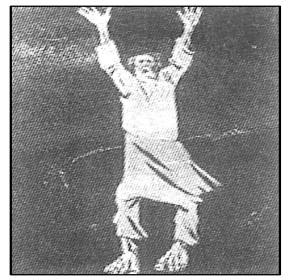 新经济政策减轻农民负担，人民热烈欢呼   “战时共产主义”政策挫伤了农民的积极性农业集体化损害农民利益，遭到人民反对   D．人们对高度集中的斯大林模式不满16.雷蒙德•加特霍夫指出:“缓和是进行冷战的一种更加老练、不那么好战的做法……战略均势和相互威慑是20世纪70年代美苏缓和的基础。如果一方发动进攻,另一方也有能力摧毁对方。”这说明冷战                                                                          (     )                                                           A.避免了新的世界大战的爆发	B.利于遏制强权政治和霸权主义C.维系了战后世界的和平稳定	D.为第三世界的崛起提供了机遇17.美国电影《我们热爱的家园》描述了一个繁荣的法国小镇惨遭二战蹂躏,后来因获得美国经济援助,生产生活又回复正常。与此相关的史实是                                       (   )                              A.杜鲁门主义	B.马歇尔计划    C.尼克松主义  D.星球大战计划18.资本主义国家的殖民侵略活动所具有的客观进步作用体现在                       (     )                  A．奴役了亚非拉美各国人民	B．加剧了亚非拉美的贫困落后C．冲击瓦解了各种旧思想和旧制度	D．使东方从属于西方19.某班同学在一次探究性学习中形成了以下结论：它充分体现了资本原始积累的血腥性；它客观上促进了新大陆的开发；它把灾难带给了非洲这片古老的大陆，部族之间战争被挑起，上亿人口被掠夺。据此可知，他们探究的问题是                                                (     )                                           A．新航路开辟	B．三角贸易	C．世界市场形成	D．美国内战20.十月革命胜利以后，新生的苏维埃政府发布了许多法令，取消旧的等级制度，确立男女平等，废除教会一切特权，使教会与国家分离，教会与学校分离。苏维埃政府做法的目的是      (　 　)A．完成民主革命任务	B．实现社会风气的好转C．获取广大民众支持	D．进行马克思主义宣传21.王绳祖在《国际关系史》中写到：“1945年8月6日，美国在没有军事意义的广岛，投下了一颗原子弹，造成13万人伤亡。正如国务卿贝尔纳斯所说：‘炸弹扔在日本，正是为了在俄国收到效果。”’由此可见，美国向日本投掷原子弹的根本意图是                         （     ）A．迫使日本无条件投降	B．威慑苏联C．验证核威力	D．攫取世界霸权22.1918年，德国历史学家斯宾格勒在目睹当时的状况后，出版了《西方的没落》这本名著。就当时的历史而言，这个“西方”是指                                              (     )                                          A．美国	B．欧洲	C．德国	D．英国23.1947~1948年，美国部分印第安人部族面临饥荒，美国政府拒绝提供救济，因为有人指控他们部族公社的生活方式是共产主义式的而不是美国式的。这反映出                      (     ) A．三权分立体制存在重大缺陷	B．意识形态影响政府政策C．执政者力图重塑国家精神	D．国家对经济的干预加强24.中古时期的惯例是,如果一个农奴逃到城市,在那里住了一年零一天而未被捕捉到,他便成为自由人。正如当时的俗话所说的那样:“城市的空气能使人自由。”这表明中古时期的城市 (     )A.孕育着自由平等的思想	B.追求自由平等是当时的主流C.奴隶制已经开始被废除	D.逃离庄园的农奴是其主要居民25.中世纪西欧的封臣效忠封君：“我效忠我的主人，爱其所爱，仇其所仇。主人凡践履协约，因我委身投附而善待于我，赐我以应得，则我的一言一行，一举一动，必将以他的意志为准则，绝无违背”维系他们之间关系的最关键因素是                                          (     )                                            A.权力	B.封土	C.军队	D.宗教26.新航路开辟后热衷于探险的葡萄牙人和西班牙人看到可以用白银跟中国人做生意,便掀起了一场银矿开发狂潮。整整两个半世纪,美洲的巨额白银不断地流入中国。这反映了         (     )A.白银流入促进了中国资本的原始积累      B.对外贸易增加使中国小农经济开始解体C.中国商品满足西、葡两国的市场需求       D.西、葡已成为明朝政府最大的贸易伙伴27.欧洲的海外扩张和陆上扩张的第一个最明显的结果是,人类的眼界前所未有地扩大了。地理知识不再局限于一个地区、一块大陆或半球。整个地球的外形首次被确定和绘入地图。材料强调了欧洲的殖民扩张                                                                  (     )                                                               A.阻碍了新航路的开辟	B.密切了世界各地的联系C.阻碍了先进生产方式的传播	D.推动了世界的和平发展二、非选择题（共46分）______班       姓名：___________28.阅读材料,完成下列要求。(20分)材料一 位于欧洲北端的英国是一个颇为独特的国家。长久以来,英国一直居于“文明世界”的边缘,但正是这样一个小小岛国,却率先敲开通向现代世界的大门,英国从地理边缘变成了世界的中心,而地缘的中心实则就是文明的中心。凭借这种新文明,一个小小岛国成了世界现代化进程的领头羊。                                                ——摘编自《大国崛起》解说词材料二 工厂又称制造厂,是一类用以生产货物的大型工业建筑物。大部分工厂都拥有以大型机器或设备构成的生产线。工业化的机器和厂房是非常昂贵的投资,股份公司迅速成为工业社会普遍的企业组织形式。同时,投资银行、证券经纪公司和其他金融企业为了适应股份公司的需要也纷纷兴起。1799年,欧文与他后来的岳父合伙创办了新拉纳克工厂,欧文任经理。欧文把工人的工作时间缩短,改善工人的生活和劳动条件,开办工厂子弟小学、幼儿园和托儿所,建立工人互助储金会。1788年,卡特莱特在建造雷特福德工厂时投资350英镑用于经理室、会计室和门房的建设,此举使他的工厂获得了“革命工厂”的称誉。1834年,英国通过了“济贫法修正案”,即“新济贫法”。改进济贫管理,建立中央济贫管理机构,改变过去以院外救济为主的政策,而变为以院内救济为主,对救济资格严格审查,实施普遍救济的原则,扩大了社会救济的范围。(1)根据材料一,指出英国在世界上的地位变化？（4分）并结合所学知识分析其原因。（4分）(2)根据材料二并结合所学知识,概括英国社会发展出现的新变化？（8分）并谈谈英国的发展对我国新时代社会主义现代化建设的启示。（4分）（10分）世界博览会是一项由主办国政府组织或政府委托有关部门举办的有较大影响和悠久历史的国际性博览活动,被誉为世界经济、科技、文化的“奥林匹克”。阅读下列材料,回答问题:材料一 1851年,英国伦敦举办了第一届世界工业品博览会。博览会期间,参观人数多达630万人。14000件展出品如引整、水力印刷机、纺织机机械等,向参观者展示了现代工业的发展和人类焕发出无限想象力的科技成果……材料二 1904年在美国圣路易斯举办的世博会,给世人留下深刻的记忆。博览会主题展馆有:电气馆,这是当时最引人注目的展馆,爱迪生曾亲自到展馆检查;机械馆,供应世博会的能源,是实业家流连忘返的地方;运输馆,汽车堂皇出入……这次世博会不仅反映了社会生活变化,也体现了第二次工业革命对全球人类共同体面貌的影响,极大促进了世界经济整体化的趋势。(1)根据材料一并结合所学知识,指出英国举办第一届世界工业品博览会的优势。（4分）(2)根据材料二并结合所学知识,从生产力、生产关系和全球化三方面说明第二次工业革命是如何影响“全球人类共同体面貌”的。（6分）30.  （16分）材料一　美利坚合众国和苏联两国力量的巨大增长，对于第二次世界大战后的世界政局具有重大意义。正当19世纪末20世纪初在世界政治上还起着决定性作用的欧洲国家，似乎降到了无足轻重的地位，美国和苏联已经成为超级大国，它们的地位在战后年代里由于核武器的发展越来越巩固了。材料二　第二次世界大战给欧洲留下的混乱，提供了一个重要的教训：如果我们欧洲人不想在起了根本变化的世界里走下坡路的话，我们就必须从起了变化的形势中做出必要的结论：欧洲的联合是绝对迫切需要的。没有政治上的一致，欧洲各国人民将会沦为超级大国的附庸。必须在联合起来的欧洲建立一个第三种力量，这种力量虽然远不如这两个国家那样强大，但是它们在经济上和政治上都是如此有力，一旦潜在的分歧发展成为严重的紧张局势，在面临这种威胁时，为了维护和平，它可以在天平中投下举足轻重的砝码。——《阿登纳回忆录》（1）根据材料一，概括出二战后世界格局的主要特征（2分）。并分析出现这种特征的主要原因。（4分）（2）在材料二中，作者为改变二战后的国际局势提出了什么主张？（2分）列举史实说明作者的主张是否得到了实现。（2分）（3）根据上述材料，结合所学知识，分析欧洲走向联合的主要原因。（4分）欧洲的联合产生了哪些影响？（2分）参考答案1-5: BCBAB   6-10:DDBCC    11-15: BDBDB  16-20:ABCB A   21-25:DBBAB  26-27：CB28.(1)表现: ( 4分 ) 由地理边缘到世界中心;由小小岛国到现代化进程的领头羊。  原因: ( 4分 )新航路开辟后贸易中心的转移;    宗教改革有利于民族国家的形成;资产阶级革命确立了资产阶级统治;工业革命大大推动了英国资本主义的发展。 新变化： ( 8分 ) 生产模式:实行工厂制大机器生产。管理模式:催生了现代企业管理制度。企业形式:股份制公司大量出现。投资金融:投资银行、证券公司等兴起。社会保障机制:既有个人慈善,也有政府立法。启示: ( 4分 ) 社会主义现代化建设要大力发展生产力;注重科技创新;发展经济的同时要逐步完善社会保障制度。29.答案：(1)优势: ( 4分 ) 政治:资产阶级代议制的确立。经济:率先进行并完成工业革命。科技:自然科学的发展和对科技发明的重视。(2)影响: ( 6分 ) 生产力:人类进入“电气时代”。生产关系:生产和资本日益集中,大企业时代到来(或进入垄断资本主义阶段)。全球化:世界市场最终形成。 30（1）特征： ( 2分 ) 形成了以美国为首的资本主义阵营和以苏联为首的社会主义阵营的两极对峙格局。原因： ( 4分 ) 美苏两国实力增强且掌握了核武器；美苏两国在社会制度与意识形态方面根本对立；第二次世界大战的破坏使欧洲丧失了世界中心的优势地位。主张： ( 2分 ) 欧洲只有联合才能避免沦为超级大国的附庸。得到了实现。1967年欧洲共同体成立等。 ( 2分 ) （3）原因： ( 4分 ) 欧洲国际地位的下降；20世纪50年代，生产力的发展。影响： ( 2分 ) 促进了西欧国家经济的发展和实力的增强，推动了世界走向多极化趋势。